06.02.2019г. на отделении «ОиПП» проведены классные часы в группах 102, 204.Тема классного часа: «Защитники Отечества».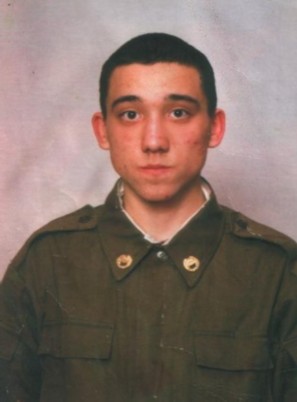 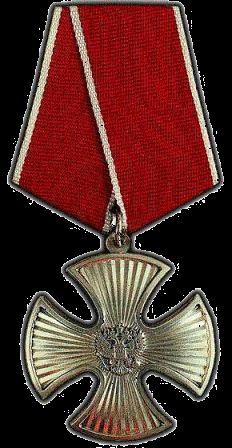     Мы чтим, помним павших героев, которые были рядом с нами когда-то: это Вадим Фатыхов. «1 декабря 1999 года около 9 часов экипаж танка Т-72 бортовой номер 436, где командиром был младший сержант Вадим Фатыхов. При выдвижении на огневую позицию у моста через реку Мартан, что в четырёх километрах к юго-западу от Грозного, подорвался на радиоуправляемом фугасе. В результате взрыва боекомплект детонировал. Все члены экипажа пали смертью храбрых выполняя боевую задачу. Все, кто знал Вадима, дают ему самые положительные характеристики. 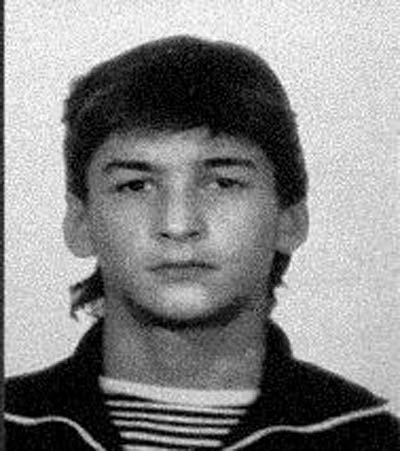 Кириллов Андрей 1976 года рождения, погиб в 1996г.Окончив 9 классов школы №9, в 1992 году поступил в ВПУ-111, закончил в 1994году, получив специальность гозоэлектросварщика. Работал кровельщиком в тресте «Златоустметаллургстрой».С марта 1995 года – Чечня, стрелок 7-й мотострелковой роты г. Благодарный.Принимал участие в ликвидации бандформирований на территории Чеченской Республики.6 августа 1996 года вывозил на бронетранспортере раненых с поля боя был убит разорвавшимся боезарядом гранатомета.За мужество и отвагу, проявленные в боевой операции, Указом Президента РФ №1381 от 31 декабря 1997 года рядовой Кириллов А.А. награжден орденом Мужества (посмертно).Данное мероприятие проведено   библиотекарем Л.Н. Коваленко             Во время проведения классного часа  использовались такие методы как: показ презентации. 